Property of Speech Therapy Department, Singapore General Hospital. Adapted with permission from Philippine Association of Speech Pathologists. Translated by volunteers from Healthserve.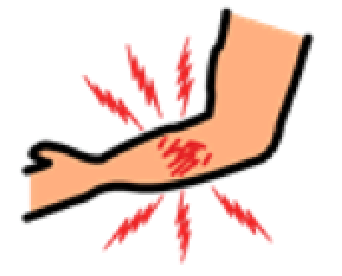 PAINเจ็บ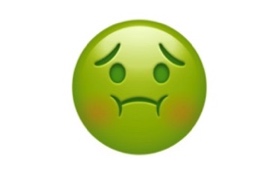 NAUSEOUSปฏิกูล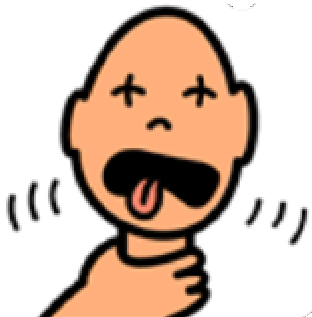 CHOKINGติดคอ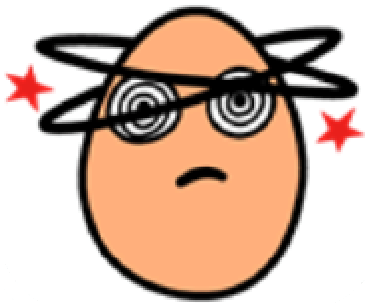 DIZZYมึนงง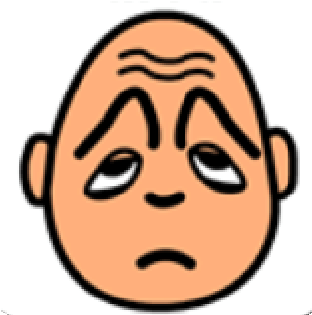 TIRED เหนื่อย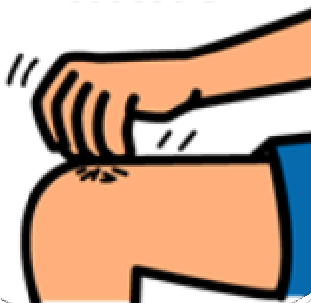 ITCHYคัน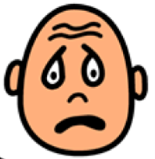 I’M SCAREDฉันกลัว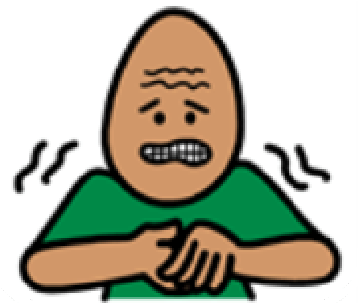 I’M NERVOUSฉันกังวล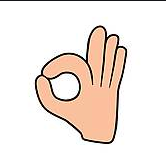 I’M OKAYฉันโอเค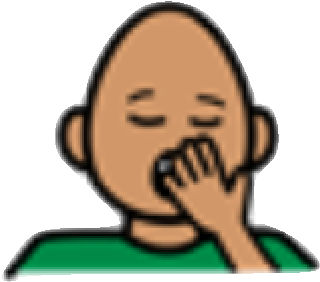 I’M SLEEPYฉันง่วง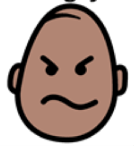 I’M ANGRYฉันโกรธ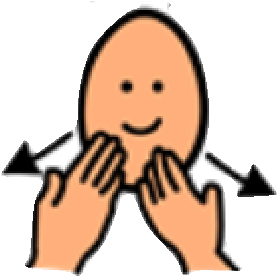 THANK YOUขอบคุณ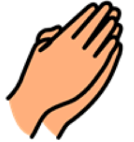 I NEED PRAYERฉันอยากสวดมนต์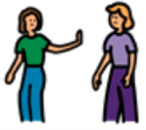 LEAVE ME ALONEให้ฉันอยู่คนเดียว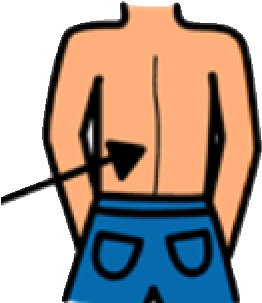 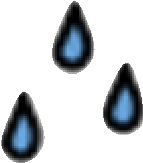 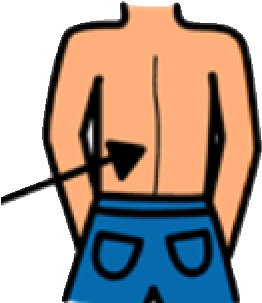 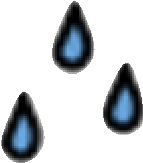 SWEATYเหงื่อออก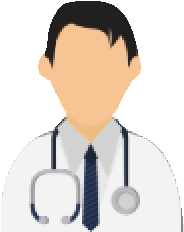 CALL THE DOCTORเรียกหมอ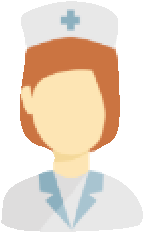 CALL	THE NURSEเรียกพยาบาล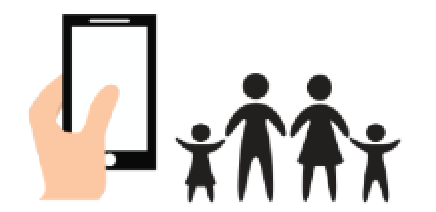 CALL	MY FAMILYเรียกครอบครัวของฉันYES ใช่YES ใช่I DON’T KNOWฉันไม่รู้I DON’T KNOWฉันไม่รู้NOไม่NOไม่